AS Food Bank Committee AgendaAssociated Students 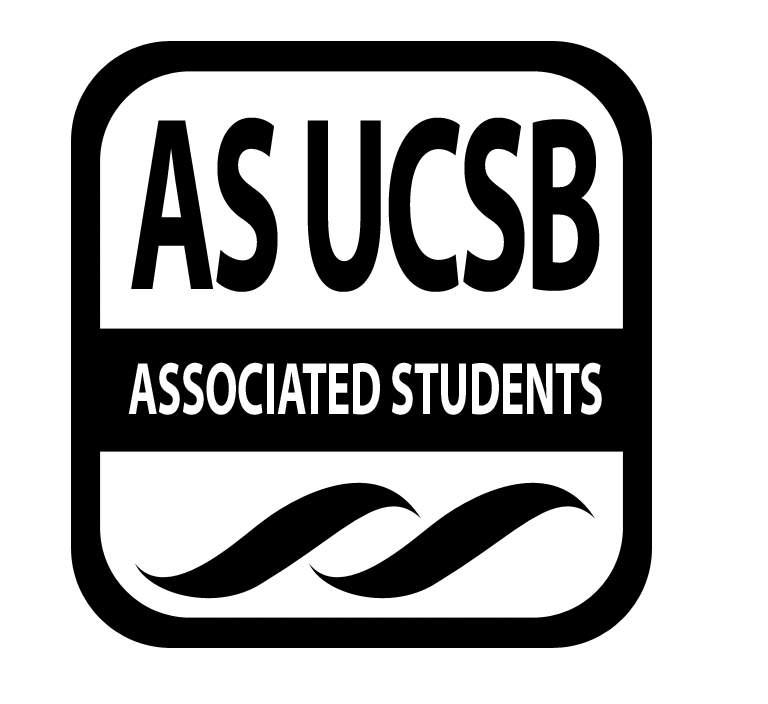 4/14, 6:00 PM Food Bank LoungeCALL TO ORDERA. MEETING BUSINESSRoll Call (Pre-entered Names)B. PUBLIC FORUMAnnouncements/Information/Introductions All Gaucho Reunion Weekend  April 25-27Interested in volunteering at different events talk to TuyenTuyen and I will be running at Gaucho GallopAppreciations/ConcernsThanks Zoe for making it to the SURF MeetingRequest to have item added to today’s agendaREPORTS  Advisor’s ReportExecutive Officer’s Report(s)Erick LankeyAdvisory Board MeetingChance to voice Food Bank’s concerns to UC communityUC Food Initiative Meeting 4/14 11amDiscussion of food justice, healthy eating and sustainabilityGroup Project/Member Report(s)ACCEPTANCE of AGENDA/CHANGES to AGENDA ACTION ITEMS  E-1. Old Business: NoneE-2. New Business:  NoneDISCUSSION ITEMS F-1 Discussion of Food Demo Event Next WeekThursday April 17th 1030-1130 event10-1030 set up, 1130-12 clean upRecipeplantpoweredkitchen.com/green-smoothiev8 instead of juice?Yes- we have v8 in the Food Bank so we won’t have to purchase veggiesOne recipe with veggies (green) one without?No- v8 will be used in all smoothiesPut oatmeal on top?1 lb bags of oats available at the IV Co-opPrep time on Wednesday 4/16 7:30pm at Erick’s houseF-2 Discussion of AS Food Bank VideoSomeone has volunteered to help create videos for the AS Food BankZoe and Yanira will help outWhat do we want them to be on?Possible focus on one student’s perspective; we have done testimonials in the past but they did not provide detailed information on the services the Food Bank offersF-3 Discussion of Cooking GuideBrainstorm discussion on our intermediate guide to cookingRecipe guide (Katie)Kitchen safety (Erick)Pantry/kitchen equipment guide (Yanira)Using Tuyen’s workshop during SNAP weekCompiling other guides on the internetREMARKSADJOURNMENTNameNote: absent (excused/not excused)arrived late (time)departed early (time)proxy (full name)NameNote:absent (excused/not excused)arrived late (time)departed early (time)proxy (full name)Yanira FloresArrived 6:17Honglei LiuabsentKatie FreezeZoe Monty-MontalvoOlga GomezabsentTuyen NguyenErick LankeyAndre TaylorabsentAlice Tweddell